Управление образования Гурьевского муниципального округаМАДОУ «Детский сад №5 «Планета детства» В игры разные игратьКартотека игрдля развития старших дошкольников с использованием дифференцированного подходак воспитанию и обучениюБордунова С.Ю.,воспитатель МАДОУ «Детский сад № 5 «Планета детства»Гурьевск 2021Бордунова Светлана Юрьевна, воспитатель МАДОУ «Детский сад № 5 «Планета детства», 1 кв. категория.ББК 74.14     Бордунова С.Ю. В игры разные играть. Картотека игр для развития старших дошкольников с использованием дифференцированного подхода к воспитанию и обучению/  С.Ю. Бордунова,  МАДОУ «Детский сад № 5 «Планета детства»; г. Гурьевск, 2021. - 30 с.				Картотека игр для развития старших дошкольников с использованием дифференцированного подхода к воспитанию и обучению  создана воспитателем МАДОУ «Детский сад № 5 «Планета детства»  в процессе адаптирования и исследования эффективности дифференцированного подхода в образовании старших дошкольников.  Автором подобраны игры для использования во всех образовательных областях дошкольного образования, игры способствуют достижению целевых ориентиров, заданных ФГОС ДО.  Методический  материал  может быть использован воспитателям, учителями начальной школы и специалистам ДОО.СодержаниеВведениеДифференцированный подход в играх дошкольниковИгра – ведущая деятельность в дошкольном возрасте. Для воспитателя она представляет собой многоплановое, сложное  педагогическое явление: это  и игровой метод обучения дошкольников, и форма обучения, и средство для формирования самостоятельной деятельности детей, и средство всестороннего воспитания личности ребенка.Дифференциация.7  Слово «дифференциация» пришло в русский язык из иностранного словаря [нем. Differentiation, франц. differéntiation < лат. differentia различие] и означает разъединение целого на разнородные элементы,  разделение единого на составляющие части. В Российской педагогической энциклопедии дифференциация рассматривается как «форма организации учебной деятельности школьников среднего и старшего возраста, при которой учитываются их склонности, интересы и проявившиеся способности». Почему же мы решились на использование дифференцированного подхода в работе с дошкольниками, в игровой деятельности?Во-первых, образовательная программа дошкольного образования предполагает, что педагог в процессе воспитательной и обучающей деятельности сможет обнаружить, выявить и раскрыть индивидуальные способности каждого ребенка. А они, как известно, у каждого ребёнка развиваются по-разному. Мы считаем, что дифференциация способствует индивидуальному подходу в обучении и воспитании в соответствии с потребностями, возможностями, интересами обучающихся.Во-вторых, диагностика освоения образовательной программы дошкольниками показывает, что дети одного возраста различаются по уровню развития умственных способностей, развития речи, уровню освоения социально-коммуникативных, художественно-эстетических компетенций и т.д. Те из сверстников, которые обладают высоким уровнем развития, решают более трудные задачи, быстрее овладевают новыми понятиями. При решении же определенной задачи им требуется значительно меньше времени, чем детям с более низким уровнем развития. И не учитывать этого при ежедневном планировании работы нельзя. И здесь приходит на помощь дифференцированный подход к организации образовательной деятельности, в частности, к организации игр, способствующих развитию тех или иных качеств дошкольников. Особенности действий воспитателя при использовании дифференциации в играхО чём же необходимо помнить воспитателю, решившему использовать дифференцированный подход в работе с детьми?Руководство игрой с дифференцированным подходом требует от воспитателя большого педагогического мастерства. Отбирая игры, педагог исходит из того, какие программные задачи он будет решать с их помощью, как игра будет способствовать развитию умственной активности детей, воспитанию нравственных сторон личности, как в той или иной игре будет накапливаться сенсорный опыт. Сверяет, соответствует ли дидактическая задача игры тому программному содержанию, которое изучается на занятиях. Заботится о том, чтобы в избранной игре дети закрепляли, уточняли, расширяли знания и умения и в то же время игра не должна превращаться в занятие или упражнение. Воспитатель детально продумывает, как, выполняя программную задачу, сохранить игровое действие, высокий темп игры и обеспечить возможность каждому ребенку активно действовать в игровой ситуации.Параметры дифференциации в дошкольном образованииПо каким параметрам мы проводим дифференциацию (деление детей на подгруппы, деление заданий по уровню сложности)?Для осуществления дифференцированного подхода нужно поделить детей на группы. Деление это происходит в соответствии с педагогической задачей, поставленной воспитателем, и может осуществлятьсяПо интересам,По гендерным особенностям,По уровню возрастных возможностей,По индивидуально-психологическим особенностям,По типу познавательной деятельности дошкольников (репродуктивный /продуктивный или творческий тип) По уровню развития дошкольников…Группирование детей может производиться явным образом, то есть с четким разделением, или неявным, когда у детей есть возможность свободного перемещения в игре. В любом случае, целью дифференциации является создание и дальнейшее развитие индивидуальности ребенка, его потенциальных возможностей, содействие освоению программы дошкольного образования, развитие познавательных интересов и личностных качеств. Воспитателю нужно стремиться к тому, чтобы каждый ребёнок проживал игру в полную силу, чувствовал уверенность себе, ощущал радость совместной игры, осознанно усваивал её правила, продвигался в своём развитии.Особенности организации игр с использованием дифференцированного подходаКак проводим игру?  Воспитатель должен довести структуру игры до сознания каждого ребенка, мобилизовать силы детей на выполнение правил и игрового действия. Для этого необходимо тщательно подготовиться к проведению игры: продумать четкое, ясное, немногословное объяснение содержания, правил, игрового действия, наметить цели и задачи игры, определить, на каких детей в процессе игры следует обратить особое внимание (вспомнить, кто из них на занятиях затрудняется в освоении программного содержания), кого привлечь к активной роли, или, наоборот, одних несколько сдержать, чтобы они не подавляли инициативу и творчество своих товарищей, кому помочь обрести веру в свои силы.. 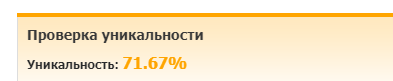 Картотека игр, используемых при дифференцированном подходе к воспитанию и обучению дошкольников.Использованные источникиДанилова Е.В. Психологические условия реализации дифференцированного подхода в обучении. [Текст электронный] Опубликовано 14.12.2019 /      Образовательная социальная сеть-nsportal.ru  Режим доступа свободный:  URL: https://nsportal.ru/shkola/obshchepedagogicheskie-tekhnologii/library/2019/12/14/differentsirovannoe-obuchenie (дата обращения 05.08.2021)Дифференцированный подход к детям с разной степенью физической подготовленности. [Текст электронный] –Режим доступа свободный:  URL:     https://infourok.ru/differencirovanniy-podhod-k-detyam-s-raznoy-stepenyu-fizicheskoy-podgotovlennosti-2165556.html  (дата обращения 18.08.2021)Картотека дидактических игр по ознакомлению  дошкольников с растениями / Картотека основана на книге: Дрязгуновой В. А. Дидактические игры для ознакомления дошкольников с растениями. М.: Просвещения, 1981. – 80 с./ [Текст электронный] – Режим доступа свободный:  URL:           https://nsportal.ru/detskiy-sad/raznoe/2020/11/09/kartoteka-igr-po-hudozhestvenno-esteticheskomu-razvitiyuКаталог лучших игр для речевого развития детей с 3 до 7 лет /[Текст электронный] - Академия Речи. Информационный портал о дефектах речи и речевом развитии/ Режим доступа свободный:  URL: https://akademiarechi.ru/didakticheskie-igry/katalog-igr-dlya-rechevogo-razvitiya/ (дата обращения 03.08.2021)Ларионова В. Н., Сидаева О. С. Ознакомление дошкольников с портретной живописью [Текст электронный] / В. Н. Ларионова, О.С. Сидаева – Публикация   в разделе «Работа с дошкольниками» - Фестиваль педагогических идей «Открытый урок» -  Режим доступа свободный:  URL:  https://urok.1sept.ru/articles/653156   (дата обращения 18.08.2021)Силявко С. Мастер-класс для педагогов «Дифференцированные игры с включением разных форм двигательной активности»   [Текст электронный] / Международный образовательный портал MAAM.ru / Режим доступа свободный:  URL:     https://www.maam.ru/detskijsad/master-klas-dlja-pedagogov-diferencirovanye-igry-s-vklyucheniem-raznyh-form-dvigatelnoi-aktivnosti.html (дата обращения 23.08.2021)Электронные словари русского языка   [Текст электронный]    Режим доступа свободный:  URL:  https://herzena.ru/  (дата обращения 05.09.2021)1Введение42Дифференцированный подход в играх дошкольников43Особенности действий воспитателя при использовании дифференциации в играх54Параметры дифференциации в дошкольном образовании55Особенности организации игр с использованием дифференцированного подхода66Картотека игр77Игры к образовательной области  «Познавательное развитие»78Игры к образовательной области  «Социально-коммуникативное развитие»109Игры к образовательной области «Художественно-эстетическое развитие»1610Игры к образовательной области  «Физическое развитие»1711Игры к образовательной области  «Речевое развитие»2412Используемые источники29Что формируем или воспитываем. Задачи образовательной областиИгры.Какую дифференциацию используемПредполагаемый результат – целевой ориентирИгры к образовательной области  «Познавательное развитие»Игры к образовательной области  «Познавательное развитие»Игры к образовательной области  «Познавательное развитие»Развивать умение классифицировать предметы по существенному признаку, обобщать. Развивать мышление и внимание дошкольников.  «Определи лишний предмет» /Дифференциация по гендерным особенностямИспользовать картинки для мальчиков и девочек, например: для девочек - женская одежда, для мальчиков - транспорт. Учитываем интересы ребёнка.Усложнение.«4-ый лишний» (картинки);«4-ый  лишний» (на слух). Вопрос: «Почему этот предмет лишний?», «Как назвать одним словом оставшиеся предметы»НАБОРЫ СЛОВ:1.  Юбка, кофта, ботинки, платье.2.  Автобус, самолёт, поезд, лопата.3.  Кукла, юла, пирамидка, стул.4.  Отвёртка, плоскогубцы, гаечный ключ, портфель,5.  Блокнот, газета, тетрадь, портфель6.  Огурец, арбуз, яблоко, мяч.7.  Волк, лиса, медведь, кошка.8.  Фиалка, ромашка, морковь, василек.9.  Кукла, машина, скакалка, книга.10. Поезд, самолет, самокат, пароход.11. Воробей, орел, оса, ласточка.12. Лыжи, коньки, лодка, санки.13. Стул, молоток, рубанок, пила.Происходит расширение и углубление представлений детей о предназначении предметов. Ребенок уже целенаправленно, последовательно обследует внешние особенности предметов. При этом он ориентируется не на единичные признаки, а на весь комплекс признаков.Развивать воображение. Учить описывать любой предмет или игрушку.«Увлекательный рассказ». / Дифференциация по уровню развитияДети вместе с воспитателем сидят в круге. Дифференциация не явная, она происходит при обращении  воспитателя к ребёнку с заданием, соответствующим его уровню развития. Похвалы заслуживает каждый участник, каждому создаётся ситуация успеха.Наводящие вопросы для детей низкого уровня развития: Какого цвета? Из чего сделан предмет? Для чего предназначен предмет? На что похож? и т.д.Задание  для детей среднего уровня развития: Расскажи сказку или историю об этом предмете.Наводящие вопросы для детей высокого уровня развития:Попробуй придумать какую-нибудь новую сказку или историю, где речь идет о яблоке или о яблоках.Ребёнок обладает развитым воображением, которое реализуется в разных видах деятельности, и прежде всего в игре. Достаточно хорошо владеет устной речью, может выражать свои мысли и желания, может использовать речь для выражения своих мыслейРазвивать логику мышления у детей, их мыслительную активность, произвольное внимание и память. Обогащать познавательную сферу каждого ребёнка через игровое взаимодействие. Воспитывать интерес к речевым играм, эмоциональную отзывчивость и адекватную реакцию на шутку.«Бывает - не бывает» / Дифференциация по интересам детейВоспитатель называет какую-нибудь ситуацию и бросает   ребенку мяч. Ситуация предлагается в соответствии с интересами ребёнка. Ребенок должен поймать мяч и в том случае, если названная ситуация бывает, проговаривает предложение, добавляя свои члены предложения. Если такой ситуации не может быть, он отбивает мяч обратно воспитателю со словами: «Такого не бывает!»1.  Балерина танцует. 2.  Поезд летит по небу.3.  Кошка хочет есть.4.  Человек вьет гнездо.5.  Почтальон принес письмо.6.  Зайчик пошел в школу.7.  Яблоко соленое.8.  Бегемот залез на дерево.9. Мама пошла в салон красоты.10. Дом пошел гулять.11. Цветок растёт.12. На березе выросли шишки.13. Волк бродит по лесу.14. Волк сидит на дереве.15. В кастрюле варится чай.Ребенок владеет разными формами и видами игры, различает условную и реальную ситуации, умеет подчиняться правилам и социальным нормам.Формировать знания детей о том, что создано человеком, а что дает человеку природа. Рукотворный и живой мир.«Природа и человек»/ Дифференциация по уровню развитияХод игры. «Что сделано человеком?» – спрашивает воспитатель и передает одному из играющих любой предмет (или бросает мяч). Ребенок отвечает и передает мяч или предмет рядом стоящему ребенку, и так по всему кругу. После завершения круга воспитатель задает новый вопрос: «Что создано природой?» Игра повторяется по новому кругу; ребенок, не сумевший ответить, выходит за круг и пропускает его, если при втором вопросе он придумает и назовет слово, то снова принимается в игру.Усложнение для детей с высоким уровнем развития:  Назвав слово рассказать, где используется. Придумать словосочетание или предложение с этим словом.Ребенок владеет разными формами и видами игры, различает условную и реальную ситуации, умеет подчиняться правилам и социальным нормам. Обладает начальными знаниями о себе, о природном и социальном мире, в котором он живет; обладает элементарными представлениями из области живой природы, естествознания, математики, истории и т.п.Игры к образовательной области  «Социально-коммуникативное развитие»Игры к образовательной области  «Социально-коммуникативное развитие»Игры к образовательной области  «Социально-коммуникативное развитие»Воспитывать дружеские взаимоотношения между детьми, развивать умение самостоятельно объединяться для совместной игры Показать детям, что доброта и вежливость помогают лучше зависти и злости.  Развитие коммуникативных навыков (особенно для застенчивых детей). Воспитание любви и доброжелательности друг к другу.1.«Паутинка»/ Дифференциация по гендерным особенностям    Дети делятся на группы по гендерным особенностям.Участники встают каждый в свой круг. Первый начинает наматывать нить на себе на пальчик, и говорить, с кем из ребят он любит играть в группе, в какие игры. Затем передаёт клубок этому ребёнку со словами: «Катя, расскажи о себе, с кем ты любишь играть?».В результате в центре образуется «паутина», «сеть», «связующая нить», которая объединяет всех участников.Следующий этап – участники сматывают нить в обратном порядке и задают любой вопрос, что они хотели бы узнать у друга.Дошкольникам можно предложить говорить   о том, что нравится в том человеке, которому бросают клубок, и за что ему благодарен, когда «паутина» сматывается.Ребенок обладает установкой положительного отношения к миру, другим людям и самому себе, обладает чувством собственного достоинства; активно взаимодействует со сверстниками и взрослыми, участвует в совместных играх.Развить умение вступать в разговор, обмениваться чувствами, переживаниями, эмоционально и содержательно выражать свои мысли, используя мимику и пантомимику.    2.Игра-ситуация/ Дифференциация по симпатиямВоспитатель предлагает детям разделиться парами и разыграть ряд ситуаций.1. Два мальчика поссорились – их нужно помирить.2. Тебе очень хочется поиграть в ту же игрушку, что и у одного из ребят твоей группы – попроси его.3. Вы нашли на улице слабого, замученного котёнка – пожалейте его.4. Ты очень обидел своего друга – попробуй попросить у него прощения, помириться с ним.5. Ты пришёл в новую группу – представься с и расскажи о себе.6. Ты потерял свою машинку – спроси у товарища, не видел ли он ее.7. Ты пришёл в библиотеку, а там твой друг, попроси его найти интересную книгу.8.  У тебя есть интересная игрушка, у одного ребёнка нет игрушки – поделись с ним.10. Ребёнок плачет – успокой его.11. У тебя не получается завязать шнурок на ботинке – попроси товарища помочь тебе.Активно взаимодействует со сверстниками и взрослыми. Способен выбирать себе участников по совместной деятельности; обладает установкой положительного отношения к миру, другим людям и самому себе, обладает чувством собственного достоинства.Развивать умение действовать совместно и осуществлять само - и взаимоконтроль за деятельностью; учить доверять и помогать тем, с кем общаешься.3.Клеевой ручеёк  / Дифференциация по симпатиямПеред игрой воспитатель беседует с детьми о дружбе и взаимопомощи, о том, что сообща можно преодолеть любые препятствия.  Педагог делит детей парами или по четыре человека, так чтоб в одном «ручейке», оказались дети, которые не могут найти общий язык друг с другом. Дети встают друг за другом, держатся за плечи впереди стоящего. В таком положении они преодолевают различные препятствия.1. Подняться на стул и сойти со стула.2. Проползти под столом.3. Обогнуть “широкое озеро”.4. Пробраться через “дремучий лес”.5. Спрятаться от диких животных.Непременное условие для ребят: на протяжении всей игры они не должны отцепляться друг от друга.Способен договариваться, учитывать интересы и чувства других, сопереживать неудачам и радоваться успехам других, адекватно проявляет свои чувства. Способен к волевым усилиям, может следовать социальным нормам поведения и правилам в разных видах деятельности, во взаимоотношениях со взрослыми и сверстниками, может соблюдать правила безопасного поведенияРазвивать умение доверять, помогать и поддерживать товарищей по общению4.Слепец и поводырь/ Дифференциация (и объединение) по гендерным особенностямДети разбиваются на пары мальчик с девочкой, договариваются, кто из них будет “слепец”, а кто  “поводырь”. Одному завязывают глаза, а другой водит его по группе, держа за руку, даёт возможность коснуться различных предметов, помогает избежать различных столкновений с другими парами, даёт соответствующие пояснения относительно их передвижения. Затем участники меняются ролями. Каждый ребенок, таким образом, проходит определённую “школу доверия”.По окончанию игры воспитатель просит ребят ответить, кто чувствовал себя надёжно и уверенно, у кого было желание полностью довериться своему товарищу. А если боялся, то почему?Способен договариваться, учитывать интересы и чувства других, сопереживать неудачам и радоваться успехам других, адекватно проявляет свои чувства. Способен к волевым усилиям, может следовать социальным нормам поведения и правилам в разных видах деятельности, во взаимоотношениях со взрослыми и сверстниками, может соблюдать правила безопасного поведенияВоспитывать доверительные отношения друг к другу, развивать ответственность за другого человека.5.Звери на болоте /Дифференциация по симпатиямОснащение: листы бумаги.Педагог делит детей на пары, в каждой из которых один участник получает три листочка, а другой один.Педагог говорит:- Представьте, что все превратились в зверей и оказались в болоте. Выбраться из него можно только парами и только с помощью листочков, которые не утонут в болоте.  Тот, у кого листочков больше, помогает товарищу выбраться из болота. Наступать можно только на эти спасательные листочки.По команде педагога пары участников поочередно выполняют задание. Педагог оценивает взаимопомощь и взаимовыручку во время прохождения «болота».Ребёнок способен договариваться, учитывать интересы и чувства других, сопереживать неудачам и радоваться успехам других, адекватно проявляет свои чувства. Способен к волевым усилиям, может следовать социальным нормам поведения и правилам в разных видах деятельности, во взаимоотношениях со взрослыми и сверстниками, может соблюдать правила безопасного поведенияРазвивать умение понимать друг друга, вникать в суть полученной информации.6. Магазин игрушек/ Дифференциация по уровням развития воображенияСодержание. Педагог делит детей на две команды, в одной команде дети с более высоким уровнем развития, это – «игрушки», вторая команда  – «покупатели».Каждый участник первой команды загадывает, какой игрушкой он будет, а затем принимает «застывшую» позу, изображая расставленный в магазине товар.«Покупатель» подходит к какой- либо «игрушке» и спрашивает: «Кто ты?»После этого вопроса участник второй команды начинает имитировать действия, характерные для загаданной им игрушки. «Покупателю» нужно отгадать и назвать игрушку, которую изображает сверстник.Дети этого возраста могут по ходу игры брать на себя две роли, переходя от исполнения одной к исполнению другой. Они могут вступать во взаимодействие с несколькими партнерами по игре, исполняя как главную, так и подчиненную роль.Развивать наблюдательность, внимание к окружающим людям.7.Опиши друга/Дифференциация по уровню развития внимания.Воспитатель выбирает пару детей, в которой один ребёнок имеет более высокий уровень внимания, другой – более низкий. Они встают спиной друг другу и по очереди описывают прическу, одежду и лицо своего партнера. Первым начинает ребёнок с более высоким уровнем развития внимания. После этого описание сравнивается с оригиналом и делается вывод о том, насколько был точен каждый игрок. Затем выбирается другая пара, игра возобновляется.Происходит расширение и углубление представлений детей о форме, цвете, величине предметов. Ребенок уже целенаправленно, последовательно обследует внешние особенности предметов. При этом он ориентируется не на единичные признаки, а на весь комплексРазвивать умение конструктивного взаимодействия, умение договариваться, планировать действия.8.Построим город/ Данная игра – средство  определения дальнейшей дифференциации детей по уровню сформированности организаторских способностей.Оснащение: конструктор.Содержание. С помощью считалки (или по договорённости) выбирается двое детей – «архитектор» и «начальник стройки». Задача «архитектора» – рассказать   «начальнику стройки», какой город нужно построить. Например:- В этом городе планируется семь строек. В центре города должна быть двухэтажная больница. Справа от больницы - улица, в начале которой три пятиэтажных дома. Слева – одноэтажный магазин. За больницей – трехэтажная школа. Перед больницей – библиотека.«Начальник стройки», учитывая личностные особенности детей, распределяет роли и объясняет каждому участнику, что и почему он будет строить. Например: Коля и Алеша будут строить дом, потому что у них это хорошо получается. Таня с Леной и Людой построят библиотеку, потому что они любят книжки читать….Когда строительство будет закончено, «начальник стройки» благодарит всех за работу, а «архитектор» оценивает правильность выполнения заданной постройки.Имеет представления о предметном мире, о сферахчеловеческой деятельности.Понимает элементарные причинно-следственные связи. Овладевает основными культурными способами деятельности, проявляет инициативу и самостоятельность в разных видах деятельности - игре, общении, познавательно-исследовательской деятельности, конструировании и др.; способен выбирать себе род занятий, участников по совместной деятельности; обладает установкой положительного отношения к миру, к разным видам труда, другим людям и самому себе, обладает чувством собственного достоинства.Игры к образовательной области «Художественно-эстетическое развитие»Игры к образовательной области «Художественно-эстетическое развитие»Игры к образовательной области «Художественно-эстетическое развитие»Развивать воображение. На что похожи облака?/ Дифференциация по уровню развитияИндивидуально с каждым ребёнком: для ребёнка с развитым воображением подбираются изображения более сложной формы, для ребёнка с низким уровнем воображения подбираются изображения более узнаваемой формы. Ребёнок рассматривает карточки с облаками разной формы и угадывает в их очертаниях предметы или животных.При этом отмечает, что облака бывают разные не только по цвету, но и по форме.Обладает развитым воображением, которое реализуется в разных видах деятельности, и прежде всего в игреПродолжить знакомство с детскими портретами, учить составлять связный рассказ. Портрет заговорил./Дифференцировать материал по интересу ребёнкаПедагог предлагает ребёнку выбрать репродукцию картины с детским портретом и рассказать от имени персонажа Картин картину о себеРепродукции картин:В.Л. Боровиковский “Дети с барашком”;В.И.Суриков “Портрет Ольги Васильевны Суриковой, дочери художника, в детстве”;В.А.Серова “Дети. Саша и Юра Серовы”, “Портрет композитора, “Портрет Мики Морозова”;Н.Н. Ге “Портрет Александра Герцена”, “Портрет Николая Ге, внука художника”,А. П. Антропова “Портрет Шувалова”.Достаточно хорошо владеет устной речью, может выражать свои мысли и желания, может использовать речь для выражения своих мыслей, чувств и желаний, построения речевого высказывания в ситуации общения, у ребенка складываются предпосылки грамотности.Знаком с произведениямиживописи, именами художников, жанры изобразительного искусства.Учить детей находить цветовые контрасты в окружающей природе, называть их. Яркие и блёклые цвета в природе/ Дифференциация по уровню развитияПедагог предлагает подойти всем детям к окну и найти в пейзаже за окном яркие и блёклые цвета в предметах, растениях.Более развитым детям педагог предлагает вспомнить, как выглядит осенний, летний или зимний лес. Вспомнить яркие и блёклые цвета при этом.Обладает развитым воображением, которое реализуется в разных видах деятельности. Знаком с произведениямиживописи, именами художников, жанры изобразительного искусства.Игры к образовательной области  «Физическое развитие»Игры к образовательной области  «Физическое развитие»Игры к образовательной области  «Физическое развитие»Развивать быстроту, ловкость, внимание.Мышеловка/Дифференциация по гендерным особенностямДва ребенка берутся за руки, образуя маленький круг  – мышеловку, Остальные дети встают в колонну друг за другом, вместо слов звучит быстрая музыка или бубен. Пока звучит музыка, дети, образующие мышеловку, не держатся за руки. Дети пробегают сквозь «мышеловку», музыка остановилась, мышеловка захлопнулась – дети быстро взялись за руки, пытаясь удержать в своём кругу пробегающего. Кто был пойман, становится частью «мышеловки». Сначала девочки – кошки-мышеловки, а потом -  мальчики, ловкие коты-мышеловы. Ребёнок подвижен, вынослив, владеет основными движениями, может контролировать свои движения и управлять имиФормировать у детей интерес к физкультуре и спорту; знакомить детей со спортивным инвентарем; учить детей узнавать и называть спортивный инвентарь, определять его назначение; развивать мышление, внимание, память, логику.Спортивный инвентарь / Дифференциация по уровню развитияВ комплект входят карточки с черно-белым изображением спортивного инвентаря и к ним цветные части этих картинок (от 3 до 12 частей). Ребенок выбирает черно-белую картинку и на нее накладывает цветные части этой картинки. После того, как ребенок соберет картинку, он должен назвать спортивный инвентарь, который на ней изображен.Детям с более высоким уровнем развития  предлагается собрать картинку, не опираясь на черно-белое изображение. Рассказать, как можно использовать данный инвентарь. Какие упражнения с ним можно делать, показать.Проявляет инициативу и самостоятельность в разных видах деятельности - игре, познавательно-исследовательской деятельности, конструировании и др. Пытается самостоятельно придумывать объяснения явлениям природы и поступкам людей; склонен наблюдать, экспериментироватьФормировать умение быстро ориентироваться в пространстве, развивать ловкость рук. Учить соблюдать правила игры.Ловкие и внимательные / Игра, используемая как диагностика для последующей дифференциации по уровню развития ловкости ивнимательности.По всему залу разложены разные предметы (кегли, кубики, мячи, обручи). Дети бегают врассыпную по залу, не задевая предметы, и не наталкиваясь друг на друга. По сигналу воспитателя быстро собирают предметы. Выигрывает тот, кто собрал больше предметов.Вариант 1. Собрать как можно больше любых предметов.Вариант 2. Собрать как можно больше кубиков любого цвета.Вариант 3. Собрать как можно больше кубиков одного цвета.Вариант 4. Собрать как можно больше кубиков (тройками, парами одного цвета).Ребёнок подвижен, вынослив, владеет основными движениями, может контролировать свои движения и управлять имиРазвивать ориентацию в пространстве, память, внимание, мышление, ловкость, координацию движений, скорость.Не ошибись! / Дифференциация по возрастуДети встают в два круга, младшие отдельно от старших. По кругу расставлены цветные кегли на одну меньше, чем количество детей в круге. За ними встают дети, у которых в руках мячики тех же цветов, что и кегли. По команде воспитателя дети ходят, прыгают, бегают. По сигналу "Кегля!" каждый должен взять кеглю своего цвета. Выигрывает тот, кто сделает это правильно.Кто не успел взять кеглю,  тот выбывает из игры, ему вручается кегля. Игра продолжается.Ребёнок подвижен, вынослив, владеет основными движениями, может контролировать свои движения и управлять имиУчить детей узнавать и называть спортивный инвентарь, основные виды движения; развивать мышление и память; формировать интерес к физкультуре.Две половинки / Дифференциация по уровню развития, по возрастуДетям предлагаются картинки с изображением спортивного инвентаря и картинки с изображением основных видов движений с ним. Картинки разрезаны на 2 части и разложены по всему залу.Ребенку с низким уровнем развития, самому младшему, предлагается складывать пазл, чтобы получилась картинка.Ребенку со средним уровнем развития, среднего возраста,  предлагается ещё и назвать то, что на ней изображено.Ребёнку с высоким уровнем развития, старшему ребёнку предлагается собрать картинку с изображением использования инвентаря и показать, какие упражнения можно с ним выполнять, найдя в зале этот инвентарь.   Имеет представления о предметном мире, о сферахчеловеческой деятельности.Понимает элементарные причинно-следственные связи. Овладевает основными культурными способами деятельности, проявляет инициативу и самостоятельность в разных видах деятельности - игре, общении, познавательно-исследовательской деятельности, конструировании и др.Учить детей бегать врассыпную, не сталкиваясь друг с другом, действовать по сигналу быстро. Развивать ориентировку в пространстве, умение менять направление.«Ловишки» (с ленточками) / Дифференциация по уровню физического развитияДети строятся в круг, у каждого имеется цветная ленточка, заправленная сзади за пояс. В центре круга стоит Ловишка (можно использовать маски животных, например, кота или собаки). По сигналу воспитателя: «Раз, два, три – лови!» дети разбегаются по площадке, если ведущий «Ловишка» из группы детей с высоким уровнем физического развития. Ловишка старается вытянуть ленточку. По сигналу: «Раз, два, три в круг скорей беги – все дети строятся в круг». После подсчета пойманных, игра повторяется. Чертится круг в центре стоит Ловишка (ребёнок с низким уровнем физического развития). По сигналу «Раз, два, три лови» дети бегают только в круге, а Ловишка пытается схватить ленту.Ребёнок подвижен, вынослив, владеет основными движениями, может контролировать свои движения и управлять имиУчить детей перебегать  в рассыпную с одной стороны площадки на другую, увёртываясь от ловишки, действовать по сигналу, сохранять неподвижную позу. Развивать выдержку, внимание. Закрепить бег с захлёстом голени, боковой галоп.«Мороз – красный нос»/ Игра-диагностика для последующей дифференциации по уровню развитияНа противоположных сторонах площадки обозначается два дома, в одном из них находятся игроки. Посередине площадки лицом к ним становится водящий – Мороз- Красный Нос, он говорит: «Я Мороз-Красный Нос.Кто из вас решитсяВ путь дороженьку пуститься?»Дети отвечают хором:«Не боимся мы угроз и не страшен нам мороз»После этого они перебегают через площадку в другой дом, мороз их догоняет и старается заморозить. Замороженные останавливаются на том месте, где их настиг мороз, и стоят так до окончания пробежки. Мороз подсчитывает, сколько играющих удалось ему заморозить.  Играющие, выбежавшие из дома до сигнала или оставшиеся после сигнала, тоже считаются замороженными.УсложнениеИгра протекает также, как и предыдущая, но в ней два мороза (Мороз-Красный Нос и Мороз-Синий Нос). Стоя посередине площадки лицом к детям, они произносят:Мы два брата молодые, два мороза удалые.Я – Мороз-Красный Нос.Я – Мороз-Синий Нос.Кто из вас решится в путь-дороженьку пуститься?Все дети отвечают:«Не боимся мы угроз и не страшен нам мороз»  – и перебегают в другой дом, а оба Мороза стараются их заморозить. Ребёнок подвижен, вынослив, владеет основными движениями, может контролировать свои движения и управлять имиУчить детей двигаться по площадке в разных направлениях, по сигналу строится в три колонны в соответствии с предметами находящимися в руках. Развивать внимание, умение действовать по сигналу, ориентировку в пространстве.Чья колонна скорее построится?/ Дифференциация по уровню физического развитияВоспитатель делит детей на три группы по уровню физического развития с одинаковым числом игроков. Каждая подгруппа выбирает эмблему или определённый предмет, например шишку или камешек и т.д. все дети одной группы имеют один и тот же предмет/эмблему. В разных концах площадки выбирают места для этих подгрупп, которые обозначаются таким же предметом/эмблемой. Под удары бубна все ходят или бегают в разных направлениях по площадке. По сигналу «На места» бегут и строятся у соответствующего предмета/эмблемы в колонну.2 вариант.Воспитатель даёт сигнал: «Стой!». Дети останавливаются, закрывают глаза, а педагог в это время меняет места предметов, затем подаёт сигнал «На места!». Дети открывают глаза, бегут к своим предметам и строятся. Ребёнок подвижен, вынослив, владеет основными движениями, может контролировать свои движения и управлять имиУчить детей быстро бегать, стараясь дёрнуть за верёвку. Развивать быстроту, ловкость.Ход игры: «Веревочка»/ Дифференциация по уровню физического развитияНа пол кладут верёвочку, длиной 1м. на расстоянии 5-6 м от её концов ставят  флажки. Двое детей с одинаковым уровнем развития  встают у концов верёвки лицом к своим флажкам. По сигналу: «Раз, два, три, беги», дети бегут каждый к своему флажку, обегают его, возвращаются и дергают за конец верёвки. Побеждает тот, кому это удалось сделать первым.УсложнениеПод  двумя стульчиками, стоящими спинками друг к другу кладётся скакалка, пока звучит музыка, дети бегают вокруг стульев. Как только музыка остановится, дети должны сесть на свой стул и схватить за конец скакалки. Тот, кто это сделал первым,  победил.Ребёнок подвижен, вынослив, владеет основными движениями, может контролировать свои движения и управлять имиИгры к образовательной области  «Речевое развитие»Игры к образовательной области  «Речевое развитие»Игры к образовательной области  «Речевое развитие»Развивать речевые навыки у дошкольников. Закончи предложение /Дифференциация по уровню речевого развития
1. Лимоны кислые, а сахар...2. Собака лает, а кошка...3.  Ночью темно, а днем....4.  Трава зеленая, а небо...5.  Зимой холодно, а летом....6.  Ты ешь ртом, а слушаешь...7.  Утром мы завтракаем, а днем...8.  Птица летает, а змея...9.  Лодка плывет, а машина...10.Ты смотришь глазами, а дышишь...11 .У человека две ноги, а у собаки...12.Птицы живут в гнездах, а люди...13.Зимой идет снег, а осенью...14.Из шерсти вяжут, а из ткани...15.Балерина танцует, а пианист...16.Дрова пилят, а гвозди...17.Певец поет, а строитель...18.Композитор сочиняет музыку, а музыкант....Достаточно хорошо владеет устной речью, может выражать свои мысли и желания, может использовать речь для выражения своих мыслей, чувств и желаний, построения речевого высказывания в ситуации общения, может выделять звуки в словах, у ребенка складываются предпосылки грамотности. Дети учатся подбирать слова по смыслу, составлять предложения, у них улучшается память, развиваются коммуникабельность и способность грамотно строить диалогИграть всей группой или вдвоем с ребенком где угодно, следить, чтобы малыш, отвечая на вопрос, грамотно склонял имена существительные.2. «Кто кем (чем) будет?» Дифференциация по уровню речевого развитияКем (чем) будет  яйцо?Мальчик? Семечко? Гусеница? Цыпленок? Жёлудь? Икринка? Мука? Железо? Кирпич? Ткань?Ученик? Девочка? Почка на ветке? Щенок? Шерсть? Теленок? Доска? Птенец?  Козленок? Ягненок?Достаточно хорошо владеет устной речью, может выражать свои мысли и желания, может использовать речь для выражения своих мыслей, чувств и желаний, построения речевого высказывания в ситуации общения, может выделять звуки в словах, у ребенка складываются предпосылки грамотности. Дети учатся подбирать слова по смыслу, составлять предложения, у них улучшается память, развиваются коммуникабельность и способность грамотно строить диалогиграть всей группой или вдвоем с ребенком где угодно, следить, чтобы малыш, отвечая на вопрос, грамотно склонял имена существительные.3. Кем (чем) был?/ Дифференциация по уровню речевого развитиякем (чем) был раньше:1.	цыпленок - яйцом;2.	лошадь - жеребенком;3.	корова- теленком;4.	дуб -желудем;5.	рыба -икринкой;6.	яблоня - семечком;7.	лягушка -головастиком;8.	бабочка - гусеницей;9.	хлеб -мукой;10.	птица -птенцом;11.	овца -ягненком;12.	шкаф -доской;13.	велосипед -железом;14.	рубашка -тканью;15.	ботинки -кожей;16.	дом -кирпичом;17.	сильный -слабый;18.	мастер -ученик;19.	листок -почкой;20.	собака -щенком;21.	шуба -мехом;22.	козел -козленком.Достаточно хорошо владеет устной речью, может выражать свои мысли и желания, может использовать речь для выражения своих мыслей, чувств и желаний, построения речевого высказывания в ситуации общения, может выделять звуки в словах, у ребенка складываются предпосылки грамотности. Дети учатся подбирать слова по смыслу, составлять предложения, у них улучшается память, развиваются коммуникабельность и способность грамотно строить диалогРазвивать мышление, активизировать словарный запас. Закреплять в представлении и словаре ребенка противоположных признаков предметов или слов-антонимов. Говори наоборот/ Дифференциация по уровню речевого развитияДети играют подгруппой или индивидуально с воспитателем. Педагог, называет слово, а ребенок бросает мяч обратно и называет слово с противоположным значением:веселый – грустный,быстрый – медленный,красивый – безобразный,пустой – полный,худой – толстый,умный – глупый,трудолюбивый – ленивый,тяжелый – легкий,трусливый – храбрый,твердый – мягкий,светлый – темный,длинный – короткий,высокий – низкий,острый – тупой,горячий – холодный,больной – здоровый,широкий – узкий,глубокий – мелкий,сильный – слабый,жидкий – густой,добрый – злой,вежливый - грубый,аккуратный – неряшливый,чистый – грязный,ясный – пасмурный,хороший – плохой.Достаточно хорошо владеет устной речью, может выражать свои мысли и желания, может использовать речь для выражения своих мыслей, чувств и желаний, построения речевого высказывания в ситуации общения, может выделять звуки в словах, у ребенка складываются предпосылки грамотности. Дети учатся подбирать слова по смыслу, составлять предложения, у них улучшается память, развиваются коммуникабельность и способность грамотно строить диалогРазвивать мышление, активизировать словарный запас. Закреплять в представлении и словаре ребенка существительных. Подбери слово/ Дифференциация по уровню речевого развитияВоспитатель произносит прилагательное, а ребенок должен подобрать 3-5 существительных с учетом окончания по роду. К примеру:свежий – хлеб, фрукт, воздух, ветер;свежая – газета, булка, простыня, еда;свежее – мясо, масло, печенье, молоко.